CAREER OBJECTIVETo play a responsible role assigned to me, with the contribution of my skills and knowledge and to grow with the company professionally and personally.PERSONAL STRENGTHSAbility to communicate effective people Self-confident, sincere, patience and hard workOpen to learn  new things WORK EXPERIENCEAssistant Cook Mast Kalandar (North Indian Cuisine) for 2 years ,BangaloreCommie 3 for 1 year and 6 months Mani Dum Biryani Commie 3Monarch Hotel for 1 year, Bangalore Commie 3St. Marks Hotel , BangaloreOct 2013 – Dec 2015  Worked as Commie 2 in from jan-2016 to March 2018 QAMAR AL ZAMAN REST. DubaiEDUCATION:-S.S.L.CPERSONAL INFORMATION:- Date of birth				:	13.05.1994Sex					:	MaleMarital status				:	Single Nationality				:	Indian Religion				:	Muslim Languages Known			: 	Hindi, English and Urdu DECLARATION:- I hereby declare   that the above information are true and correct to the   best of my knowledge and belief. FAYAZFayaz.383122@2freemail.com 
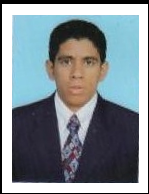 